2022(第十屆)創新實務與個案研討會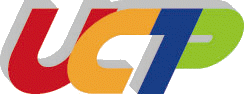 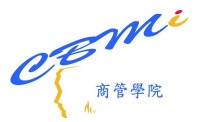 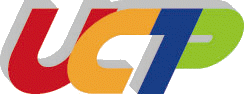 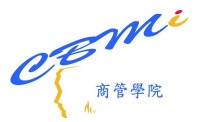 2022 (10th) Conference on Innovation Practices and Case Studies 徵文啟事(Call for Paper)目的(Objecitves)：為促進創新實務與個案之研究與交流，臺北城市科技大學商管學院，擬訂於2022年12月02日(星期五)舉辦第十屆「2022創新實務與個案研討會」，特公開徵求論文，竭誠歡迎就創新相關之實務與個案研究成果踴躍投稿，並蒞臨參加研討會。 (For the purpose of promoting innovation research and exchange in practices and case studies, the College of Business and Management at Taipei City University of Science & Technology hereby sincerely invite those interested in innovation studies to contribute papers and participate in the 2022 (10th) Conference on Innovation Practices and Case Studies.徵文領域(Areas)：本研討會歡迎下列八大創新領域相關之實務與個案研究成果，以中文或英文發表(Papers with topics relevant to the following areas of innovation in practices and case studies either in Chinese or English are welcomed)：重要日程(Important Days)：論文投稿方式(Paper Submission)：本研討會論文採APA格式(請參閱附件二)，以15頁為限(含中、英文摘要、內文、以及參考文獻等)請備妥投稿論文全文與報名表電子檔，以E-mail方式寄到q7776@tpcu.edu.tw。來信名稱請註明「投稿—2022(第十屆)創新實務與個案研討會」。論文電子檔名，請依「第一作者姓名—論文名稱」格式註明，如「張小明—高科技產業組織創新之研究」。論文投稿聯絡方式(Contact for Paper Submission)：主辦單位(Sponsor)：臺北城市科技大學商管學院(CBM, Taipei City University of Science & Technology)電    話(Phone)：（02）2892-7154 ext.7775 地    址(Address)：11202台北市北投區學園路2號 (2, Xue Yuan Rd., Beitou District, Taipei City 11202, Taiwan)電子信箱(E-mail)：q7776@tpcu.edu.tw活動網址(Website)：2022(第十屆)創新實務與個案研討會        論文投稿報名表2022年12月2日(五)臺北城市科技大學財經大樓二樓國際會議廳備註：1. 論文全文投稿截止日期： 2022年11月4日；接受通知：2022年11月18日。2. 請以E-mail方式將全文投稿：(1)請備妥投稿論文全文與報名表電子檔，寄到q7776@tpcu.edu.tw。(2)來信名稱請註明「投稿—2022(第十屆)創新實務與個案研討會」。(3)論文電子檔名，請依「第一作者姓名—論文名稱」格式註明，如「張小明—高科技產業組織創新之研究」。3. 主辦單位：臺北城市科技大學商管學院（02）2892-7154 ext.7775臺灣貨櫃港埠之創新管理研究A Study on the Innovation Study of Container Ports in Taiwan第一作者姓名、第二作者姓名、第三作者姓名摘  要針對臺灣地區的貨櫃港埠因受到內、外部環境不利因素的影響而呈現相對停滯的問題，本研究從創新管理的觀點，尋求突破性的港埠創新策略。研究結果發現依貨櫃港埠的組織、投入、過程、產出與市場等五大領域所認定八大創新策略中，以港務局公司化的組織創新最為緊要，再就是自由貿易港區的服務加值化創新策略。根據此一研究結果，本研究建議依「政企分離」的原則，由交通部成立「航港局」於各港設派出單位的分支機構，接管各港務局的航政監理與港政監理業務；另由交通部成立「國營臺灣港務股份有限公司」為母公司，再由其轉投資於四個國際商港設立港務公司為子公司，負責各港的港政建設、營業用土地之使用與經營，以及港埠事業的經營等等事權。完成此一公司化的組織改造後，再適時結合國內航商進行多國化的港埠投資與經營。在民營化的部分，本研究建議暫停「自由民營化」的開放作法，而改採「民營公司化」的模式，開放港務公司以「官股不過半」的方式參與民營公司的經營。另外在自由貿易港區的政策上，本研究建議進一步研議發展具「境外關外」特性的「自由經貿特區」的可行性，以突破國內法律的束縛。至於機械自動化、資訊技術化與作業效率化等屬於投入產出技術面的創新策略，雖係由業者自行啟動，但仍需賴政府在通關自動化的程序改造上加以配合，才能發揮其成效。關鍵詞：港務局、創新管理、創新指標A Study on the Innovation Study of Container Ports in TaiwanAbstractConfronted with internal and external factors disfavoring the development of the container ports in Taiwan, the present study investigated the innovation strategy based upon the innovation management concept and process. For this purpose, a total of eight innovation strategies in five fields involving organization, input, process, output and market are scrutinized in order to find out the solutions to the subject problem. It was found that port corporatization is the utmost important and urgent strategy, followed by value-added strategy to develop free trade zone. Based upon these findings and the strategic planning that followed, it is proposed that the Ministry of Transportation and Communications (MOTC) could set up a new organization named Maritime and Port Administration to be in charge of maritime and port administrations on the one hand, and corporatize the existing harbour bureaus on the other for the purpose of operating the ports. The approach to the corporatization could take the form of setting up a wholly government-owned port company coupled with four subsidiary companies in all of the international ports. Only after the completion of the corporation procedure, the port company could consider undertaking multinational investment in port operations in conjunction with local shipping lines in due time. With respect to the port privatization policy, it is recommended that the service-oriented departments of the harbour bureaus be corporatized in a way that government owns less than a half of the shares for privatization. As to the free port policy, it is suggested that the feasibility of developing a new Special Free Trade Zone characterized with off-shore operations free of domestic law and customs constraints be further investigated. In the meantime, even if such technological innovation strategies as automatic mechanization, information technology and operational efficiency etc. are in general initiated and undertook by the container terminal operators, it is suggested that an efficient customs clearance procedure be created.Keywords: Harbour Bureaus, Innovation Management, Innovation Index壹、緒論貳、......参、......肆、......伍、結論與建議參考文獻楊鈺池與沈克勇（2009）。應用熵值法與灰關聯分析法實証貨櫃碼頭場站機具作業效率之比較分析。航運季刊，18(3)，37-54。莊立民與段起祥（2006）。臺灣服務業組織創新量表發展之研究。產業論壇，8(2)，65-83。Feng, C. M., & Wang, R. T. (2000). Performance Evaluation for Airlines Including the Consideration of Financial Ratios. Journal of Air Transport Management, 6, 133-142.Parasuraman, A., Zeithaml, V. A., & Berry, L. L. (1985). A Conceptual Model of Service Quality and Its Implications for Future Research. Journal of Marketing, 49(4), 41-50.Schumpeter, J. A. (1934). The Theory of Economic Development: An Inquiry into Profits, Capital, Credit, Interest and the Business Cycle. Cambridge, MA: Harvard University Press.「2022(第十屆)創新實務與個案研討會」2022 (10th) Conference on Innovation Practices and Case Studies論文投稿格式說明一、頁數限制與檔案類型：1.全文頁數(含參考文獻)以15頁為限，超過頁數將予以退稿。2.投稿論文檔案請以Word，並利用e-mail方式投稿。二、全文字體與版面設定：1.中文皆為標楷體，英文與數字皆為Times New Roman。2.上下邊界為2.54公分，左右邊界為3.17公分，不留裝訂邊。3.全文請自首頁編排頁碼，頁尾置中，格式為1、2、3 ......。4.全文皆採單行間距、與前後段距離0列。三、論文名稱、作者與摘要：1.論文名稱：(1)中文名稱：粗體，置中，字體大小20 pt。(2)英文名稱：粗體，置中，字體大小16 pt。2.作者資料：(1)作者姓名與論文名稱置中，字體大小14 pt。(2)作者服務單位、職稱、email請以註腳方式標示於當頁下方。3.中英文摘要與關鍵詞：(1)摘要標題：粗體，置中，字體大小16 pt。(2)摘要內文：第一行縮排2字元，左右對齊，字體大小12 pt。(3)關鍵詞：必需包括中文及英文關鍵字各三至五個字。左右對齊，粗體，字體大小12 pt。四、內文：1.各節編號：均採粗體，單行間距。(1)論文之各節標題應置於列之中央位置，字體大小為16 pt，編號方式依序為壹、貳、参......；(2)第二層小節標題則應從文稿之左緣開始，字體大小為14 pt，編號方式依序為一、二、三......。 (3)第三層標題為12 pt，編號方式依序為1.、2.、3.......。2. 內文：第一行縮排2字元，左右對齊，字體大小12 pt。3. 參考文獻引用：以下內容大部分參考林天佑(2010)，「APA格式第六版」，2011年7月19日，取自：http://web.ed.ntnu.edu.tw/~minfei/APA7th.pdf。(1)作者為一個人時：a. 中文文獻：姓名（出版或發表年代）或（姓名，出版或發表年代）。例如：吳清山（2001）。…或（吳清山，2001）。b. 英文文獻：姓氏（出版或發表年代）或（姓氏，出版或發表年代）。例如：Porter (2001)…或 (Porter, 2001)。(2)作者為二人以上時：二位以上作者時，在文中引用時，中文書寫格式上作者之間用「與」連接，英文書寫格式則用and連接，在括弧內以及參考文獻中則分別用「、」或「&」號連接：a.英文論文：作者為兩人時，兩人的姓氏全列，並用「and」連接。例如：Wassertein and Rosen (1994)…或…（Wassertein & Rosen 1994)。b.中文論文：作者為兩人時，兩人的姓名或姓氏全列，並用「與」連接。例如：吳清山與林天祐（2001）…或（吳清山、林天祐，2001）。 (3)作者為三至五人時，第一次所有作者均列出，第二次以後僅寫出第一位作者並加 et al.（等人）。例如： a.英文論文：【第一次出現】 Wasserstein, Zappula, Rosen, Gerstman and Rock (1994) found 或(Wasserstein, Zappula, Rosen, Gerstman, & Rock, 1994)…。【第二次以後】Wasserstein et al. (1994)…或 (Wasserstein et al., 1994)…。 b.中文論文：【第一次出現】吳清山、劉春榮與陳明終（1995）指出…或（吳清山、劉春榮、陳明終，1995）。【第二次以後】吳清山等人（1995）指出…或…（吳清山等人，1995）。(4)作者為六人以上時，每次僅列第一位作者並加 et al.（中文用「等人」）。 (5)全文年代皆以西元表示。4. 表：依序編號；標題置於表格之上，靠左對齊，分兩列，第一列是標號，第二列是題目。題目為粗體，字體大小12 pt。表格如引用自其他文獻，請於表格下方註明資料來源，範例如下：表1  基隆港裝卸機具比較資料來源：楊鈺池、沈克勇(2009)，頁40。5. 圖：依序編號；標題置於圖形下方，置中對齊；字體大小12 pt；圖如引用自其他文獻，請於圖形名稱下方註明資料來源，範例如下：圖1  航空公司營運活動循環資料來源：Feng and Wang (2000), p. 134.五、參考文獻：以下內容大部分參考林天佑(2010)，「APA格式第六版」，2011年7月19日，取自：http://web.ed.ntnu.edu.tw/~minfei/APA7th.pdf。1. 參考文獻標題：粗體，置中，字體大小16 pt。2. 參考文獻：參考文獻請將中文列於前，英文列於後，中文按姓名筆劃，英文按字母次序排列。凸排2字元，左右對齊。字體大小12 pt。年代皆以西元表示。請以美國心理學會(American Psychological Association, APA)所發行的出版手冊（Publication Manual）有關論文寫作的格式為準。常用格式如下：(1)期刊：a.中文期刊格式：作者（年）。文章名稱。期刊名稱，期別，碼別。莊立民與段起祥（2006）。臺灣服務業組織創新量表發展之研究，產業論壇，8(2)，65-83。b.英文期刊格式：Author, A. A., Author, B. B., & Author, C. C. (Year). Title of article. Title of Periodical, volumn(issue), pages.Drejer, I. (2004). Identifying Innovation in Surveys of Services: A Schumpeterian Perspective. Research Policy, 33(3), 551-562.(2)書籍：a.中文書籍格式：作者（年代）。書名。出版地點：出版商。吳松齡(2006)。創新管理。台北市：五南。b.英文格式：（美國以外之國家須註名出版地國別，美國之出版地均註明州別，如New York, NY或Boston, MA）Author, A. A. (Year). Book title (number ed.). Location: Publisher.Trott, P. (2008). Innovation Management and New Product Development (4th ed.). New York, NY: Pearson Education Limited.(3)學位論文：a.中文學位論文格式：（未出版之個別學位論文）作者（年）。論文名稱（未出版之博／碩士論文）。校名，學校所在地。柯正峰（1999）。我國邁向學習社會政策制訂之研究－政策問題形成、政策規劃及政策合法化探討（未出版之博士論文）。國立臺灣師範大學，臺北市。 b.英文學位論文格式：（未出版之個別學位論文） Author, A. A. (Year). Dissertation title (Unpublished doctoral dissertation or master’s thesis). Name of University, Location. Hungerford, N. L. (1986). Factors perceived by teachers and administrators as stimulative and supportive of professional growth (Unpublished doctoral dissertation). State University of Michigan, East Lansing, Michigan. (4) 會議專刊或專題研討會論文：a.中文格式：（有專題主持人）作者（年月）。論文名稱。研討會主持人（主持人），研討會主題。研討會名稱，舉行地點。張芬芬（1995年4月）。教育實習專業理論模式的探討。毛連塭（主持人），教師社會化的過程。師資培育專業化研討會，臺北市立師範學院。b.英文格式：（有專題主持人）Author, A. A. (Year, Month). Title of contribution. In B. B. Chairperson (Chair), Title of Symposium. Symposium conducted at the meeting of Organization Name, Location. Muellbauer, J. (2007, September). Housing credit and consumer expenditure. In S. S. Ludvigson (Chair), Housing and consumer behavior. Symposium conducted at the meeting of the Federal Reserve Bank of Kansas City, Jackson Hole, WY.(5) 技術及研究報告：（格式比照一般書籍，但要註明報告編號）a.中文報告格式：(政府部門委託之研究報告，已出版)作者（年代）。報告名稱。政府部門委託之專題研究成果報告（編號﹕xxx）。出版地點：出版者（商）。吳榮貴、吳朝升、袁劍雲、洪正興、許秀麗、楊世豪、陳秋玲(2009)。臺灣貨櫃港埠之創新管理研究。交通部運輸研究所委託研究報告（編號MOTC-IOT-98-H1BD003）。臺北市：交通部運輸研究所。b.英文報告格式：（以單位為作者之政府報告）Institute. (year). Report title (Rep. No.). Location: Publisher. U. S. Deaprtment of Health and Human Services, National Institutes of Health, National Heart, Lung, and Blood Institute. (2003). Managing asthma: A guide for schools (NHT Publication No. 02-2650). Retrieved from: http://www.nhlbi.nih.gov/health/pro/lung/asthma /asth_xgh.pdf(6) 網頁資料：a.中文網路訊息格式：（新聞群組、線上論壇、討論群組） 作者（年月日）。訊息名稱【新聞群組、線上論壇或討論群組】。取自：http://xxx.xxx.xxx平安（2010年8月26日）。李家同看國豪：被放棄的孩子。【線上論壇】。取自：http://discuss.tvbs.com.tw/discuss_manager/DISCUSS_detail.asp?w=&opt=1&rd=1&P=1&K=0&discuss=A81510120021105235346&title=20100826214811-219.84.180.33&win=b.英文網路訊息格式：（新聞群組、線上論壇、討論群組） Author, A. A. (Year, Month Day). Title of post [Description of form]. Retrieved from: http://xxx.xxx.xxx Rampersad, T. (2005, June 8). Re: Traditional knowledge and traditional culture expressions [Online forum comment]. Retrieved from: http://www.wipo.int/roller/comments/pisforum/Webblog_theme_eight_how_can_cultural＃comments3.其他APA增補之格式: 以下內容取自林天佑(2010)，「APA格式增定事項—網路等電子化資料引用及參考文獻的寫法」，2011年7月19日，取自：http://web.ed.ntnu.edu.tw/~minfei/APA%E6%A0%BC%E5%BC%8F(%E7%B6%B2%E8%B7%AF).DOC。(2011年9月20日增補)(1)Email的引用：在文章中如以Email當作參考資料，比照個人通訊（personal communica-tions）格式，僅在文中註明不列入參考文獻中，格式如下：a.英文格式：(a)格式1：L. A. Chafez (personal communication, March, 1997)(b)格式2：（L. A. Chafez, personal communication, March, 1997)b.中文格式：(a)格式1：吳清山（個人通訊，民90年2月19日）(b)格式2：（吳清山，個人通訊，民90年2月19日）(2)網頁的引用：在文章中如不直接引用網路資料，但建議讀者直接上網查詢相關資料，此時，可以直接寫出網頁名稱，並註明網址，此種引用方式也僅在文中註明不列入參考文獻中，格式如下：a.英文格式：(a)格式1：Kidspsych is a wonderful interactive Web site for children (http://www.kidspsych.org).(b)格式2：Please refer to APA Web site (http://www/apa.org/journals/webref.html).b.中文格式：(a)格式1：從柴爾德的黑皮窩網頁中，可以獲得幼兒教育的重要訊息（http://www.tmtc.edu.tw/~kidcen）。(b) 格式2：有關博士班報名資訊，請至台北市立師範學院國民教育研究所網頁查詢（http://www.tmtc.edu.tw/~primary）。(3)網路資料的引用：在文章中引用到網路資料時，其寫作方式與一般參考資料的寫法一致，一般引用時寫出作者及年代，全文引用時須加註頁碼，格式如下：a.英文格式：(a)格式1：Razik (1997) has argued that ...(b)格式2：Research (eg., Boyan, 1999) has indicated that...(c)格式3：As Myers (2000, p. 5) aptly phrased it, “positive emotions are both an end? better to live fulfilled, with joy [and other positive emotions]? and a means to a more caring and healthy society.” (d)格式4：Iannaccone (1982) comments: The principal reform movement reveals social class bias both with composition of its leadership and in its political ideology. The same class bias characterized its educational reform membership and its ideology of educational governance reflected the same corporate model. (p. 298)b.中文格式：(a)格式1：張芬芬（民90）認為…(b)格式2：相關研究顯示（如：張煌熙，民88）…(c)格式3：劉春榮（民88，頁31）主張：「參與學校校務運作，三方都有表達意見的權利與機會，但不應使意見的表達具有排他性。」(d)格式4：陳明終（民85）指出：能力或特質的不同，固然會使測驗分數有所差異，但測驗分數常受不相干因素的影響，使得能力或特質相同的受試者，在測驗上得到不同的分數。造成分數差異的眾多原因之一，是試題具有不同的功能（即試題有偏誤）。（頁1）(4)網路資料參考文獻的寫法網路資料參考文獻的寫法大致與一般格式相同，必須指出作者、時間、文章名稱或書名、雜誌名稱等基本資料，另以Retrieved from 取代[On-line]以及Available等字，如無日期可查括弧內的時間英文文獻需註明（n.d.）中文文獻需註明（無日期）。但網頁的內容會不斷的修正，有的網址甚至會變動，因此必須特別寫出上網的日期，以利參考，格式如下：a.英文格式：(a)格式1：(公告事項）American Psychological Association. (1995, September 15). APA public policy action alert: Legislation would affect grant recipients [Announcement]. Washington, DC: Author. Retrieved January 25, 1996, from the World Wide Web: http://www.apa.org/ppo/istook.html (b)格式2（期刊文章）： Jacobson, J. W., Mulick, J. A., & Schwartz, A. A. (1995). A history of facilitated communication: Science, pseudoscience, and antiscience: Science working group on facilitated communication. American Psychologist, 50, 750–765. Retrieved January 25, 1996, from the World Wide Web: http://www.apa.org/journals/jacobson.html (c)格式3（雜誌文章，無作者）： From "character" to "personality": The lack of a generally accepted, unifying theory hasn't curbed research into the study of personality. (1999, December). APA Monitor, 30. Retrieved August 22, 2000, from the World Wide Web: http://www.apa.org/monitor/dec99/ss9.html (d)格式4（摘要資料）：Rosenthal, R. (1995). State of New Jersey v. Margaret Kelly Michaels: An overview [Abstract]. Psychology, Public Policy, and Law, 1, 247–271. Retrieved January 25, 1996, from the World Wide Web: http://www.apa.org/journals/ab1.html (e)格式5（單篇文章，無作者）： Electronic reference formats recommended by the American Psychological Association. (2000, August 22). Washington, DC: American Psychological Association. Retrieved August 29, 2000, from the World Wide Web: http://www.apa.org/journals/webref.html b.中文格式：(a)格式1：（公告事項）：訓委會（民90年2月16日）。「建立學生輔導新體制--教學、訓導、輔導三合一整合實驗方案」申請試辦及觀摩實施要點（修正版）[公告]。台北市：教育部。民90年2月20日，取自：http://www.edu.tw/displ/bbs/三合一申請試辦要點修正版.doc(b)格式2（期刊文章）：黃士嘉（民89）。發展性之學校危機管理探究。教育資料與研究，37。民90年2月20日，取自：http://www.nioerar.edu.tw/basis3/37/a11.htm(c)格式3（雜誌文章）：王力行（無日期）。落在世界隊伍的後面？遠見雜誌網。民90年2月20日，取自：http://www.gvm.com.tw/view3.asp?wgvmno=413(d)格式4（雜誌文章，無作者）： 台灣應用材料公司總經理吳子倩：做好知識管理才能保有優勢（無日期）。遠見雜誌網。民90年2月19日，取自：http://www.gvm.com.tw/view2.asp?wgvmno=416&orderno=1(e)格式5（媒體報導）：陳揚盛（民90年2月20日）。基本學力測驗考慮加考國三下課程。台灣立報。民90年2月20日，取自：http://lihpao.shu.edu.tw/(f)格式6（媒體報導，無作者）：推動知識經濟發展須腳踏實地（民89年9月5日）。中時電子報。民90年2月19日，取自：http://ec.chinatimes.com.tw/scripts/chinatimes/iscstext.exe?DB=ChinaTimes&Function=ListDoc&From=2&Single=1(g)格式7（摘要及資料庫資料）：葉芷嫻（民90年）。國民教育階段九年一貫課程政策執行研究─國民中小學教育人員觀點之分析[摘要]。台北市立師範學院國民教育研究所碩士論文，未出版。民90年2月19日，取自「全國博碩士論文資訊網」：http://datas.ncl.edu.tw/theabs/00/ （編號: 89TMTC0576007）(h)格式8（單篇文章）：林天祐（無日期）。日本公立中小學不適任教師的處理構想。民90年2月20日，取自：http://www.tmtc.edu.tw/~primary(i)格式9（單篇文章，無作者）：什麼是高級中學多元入學？（無日期）。台北市：教育部。民90年2月20日，取自：http://www.edu.tw/high-school/bbs/one-1/one-1-1.htm(5)電子資料庫參考文獻的寫法：電子資料庫參考文獻的寫法，主要的改變包括以Retrieved from 取代Available、註明搜尋的日期以及文字敘述方式，格式包括CD-ROM資料庫、網路資料庫、線上資料庫三類，由於中文資料庫並不複雜，可依據上述網路資料「中文格式7」撰寫參考文獻，因此，以下僅以英文文獻為例：a.格式1（CD-ROM資料庫）：Federal Bureau of Investigation. (1998, March). Encryption: Impact on law enforcement. Washington, DC: Author. Retrieved from SIRS database (SIRS Government Reporter, CD-ROM, Fall 1998 release)b.格式2（EBSCO網路資料庫）：Schneiderman, R. A. (1997). Librarians can make sense of the Net. San Antonio Business Journal, 11(31), pp. 58+. Retrieved January 27, 1999, from database (Masterfile) on the World Wide Web: http://www.ebsco.com c.格式3（DIALOG 網路資料庫）：Kerrigan, D. C., Todd, M. K., & Riley, P. O. (1998). Knee osteoarthritis and high-heeled shoes. The Lancet, 251, 1399-1401. Retrieved January 27, 1999, from DIALOG database (#457, The Lancet) on the World Wide Web: http://www.dialogweb.com d.格式4（WESTLAW線上資料庫）：Davis, T. (1992). Examining educational malpractice jurisprudence: Should a cause of action be created for student-athletes? Denver University Law Journal, 69, 57+. Retrieved January 27, 1999, from WESTLAW on-line database (69 DENULR 57) e.格式5（DIALOG線上資料庫）：Bowles, M. D. (1998). The organization man goes to college: AT&T's experiment in humanistic education, 1953-1960. The Historian, 61, 15+. Retrieved January 27, 1999, from DIALOG on-line database (#88, IAC Business A.R.T.S., Item 04993186) 編號(Item)領域(Area)1商品創新(Product Innovation)2服務創新(Service Innovation)3技術創新(Technological Innovation)4組織創新(Organizational Innovation)5經營模式創新(Business Model Innovation)6創業(Start-up Entrepreneurship)7創新管理(Innovation Management)8其他創新議題(Other Innovation Issues)重要日程(Deadlines)日期(Dates)論文全文截稿(Full Paper Submission)( 報名表如附件一，格式如附件二)11月04日(五)論文接受通知(Notification of Paper Acceptance)11月18日(五)研討會報名截止(Conference Registration)11月18日(五)研討會(Conference Date)12月02日(五)論文主題(請勾選)□商品創新 □組織創新□創新管理□商品創新 □組織創新□創新管理□商品創新 □組織創新□創新管理□服務創新 □經營模式創新□其他創新議題□技術創新□創業□技術創新□創業論文名稱中文：中文：中文：中文：中文：中文：論文名稱英文：英文：英文：英文：英文：英文：摘要(250字為限)關鍵詞：關鍵詞：關鍵詞：關鍵詞：關鍵詞：關鍵詞：作者資料報告人
(請勾選)作者姓名服務單位
(請詳細填寫服務單位名稱)服務單位
(請詳細填寫服務單位名稱)服務單位
(請詳細填寫服務單位名稱)職稱第一作者□共同作者□共同作者□共同作者□代表作者或聯絡人姓名：姓名：電話：電話：電話：電話：代表作者或聯絡人手機：手機：傳真：傳真：傳真：傳真：代表作者或聯絡人E-mail：E-mail：E-mail：E-mail：E-mail：E-mail：代表作者或聯絡人地址：地址：地址：地址：地址：地址：項目SCRTG機動性XXXXXX安全性XXXXXX